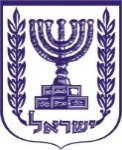 תוכן ענייניםטיוטת צו	6א. שם הצו המוצע	6ב. מטרת הצו המוצע והצורך בו	6ג. להלן נוסח טיוטת הצו המוצע:	6טיוטת צו תעריף המכס והפטורים ומס קנייה על טובין (הוראת שעה מס'...), התשפ"ב-2022	7הוראת שעה	7דברי הסבר	13טיוטת צושם הצו המוצעצו תעריף המכס והפטורים ומס קנייה על טובין (הוראת שעה מס'...), התשפ"ב-2022מטרת הצו המוצע והצורך בו במסגרת התכנית להקלה על יוקר המחייה בישראל, הודיע שר האוצר כי בכוונתו להפחית מכסים על מוצרים רבים, וביניהם מוצרי מזון. בהתאם, ובהמשך לצו שהופץ בנושא זה להערות הציבור בעבר, בצו זה מוצע לתקן את צו תעריף המכס והפטורים ומס קנייה על טובין, התשע"ז-2017 ולקבוע מכסות פטורות ממכס לייבוא שמן זית מסוגים שונים. מוצע כי תיקבע מכסה בגובה 4,000 טון ליבוא שמן זית באריזות שאינן עולות על 5 ק"ג בפטור ממכס, וכן מוצע כי תיקבע מכסה בגובה 2,500 טון ליבוא שמן זית באריזות העולות על 850 ק"ג. מוצע כי הצו ייקבע כהוראת שעה עד סוף שנת 2022.  להלן נוסח טיוטת הצו המוצע: טיוטת צו מטעם משרד האוצר: טיוטת צו תעריף המכס והפטורים ומס קנייה על טובין (הוראת שעה מס'...), התשפ"ב-2022___ ב________ התש_______ (___ ב________ ____20) (חמ 3-1906-ת1)__________________אביגדור ליברמןשר האוצרדברי הסברבמסגרת התכנית להקלה על יוקר המחייה בישראל, הודיע שר האוצר כי בכוונתו להפחית מכסים על מוצרים רבים, וביניהם מוצרי מזון. בהתאם, ובהמשך לצו שהופץ בנושא זה להערות הציבור בעבר, בצו זה מוצע לתקן את צו תעריף המכס והפטורים ומס קנייה על טובין, התשע"ז-2017 ולקבוע מכסות פטורות ממכס לייבוא שמן זית מסוגים שונים. מוצע כי תיקבע מכסה בגובה 4,000 טון ליבוא שמן זית באריזות שאינן עולות על 5 ק"ג בפטור ממכס, וכן מוצע כי תיקבע מכסה בגובה 2,500 טון ליבוא שמן זית באריזות העולות על 850 ק"ג. מוצע כי הצו ייקבע כהוראת שעה עד סוף שנת 2022.  הפסד הכנסות ממסים מוערך בכ-23.3 מיליון ש"ח בשנה.בתוקף סמכותי לפי סעיפים 3 ו-5  לפקודת תעריף המכס והפטורים, 1937, לפי סעיף 1 לחוק מסי מכס ובלו (שינוי התעריף), התש"ט-1949, ולפי סעיף 3 לחוק מס קנייה (טובין ושירותים), התשי"ב-1952, אני מצווה לאמור:בתוקף סמכותי לפי סעיפים 3 ו-5  לפקודת תעריף המכס והפטורים, 1937, לפי סעיף 1 לחוק מסי מכס ובלו (שינוי התעריף), התש"ט-1949, ולפי סעיף 3 לחוק מס קנייה (טובין ושירותים), התשי"ב-1952, אני מצווה לאמור:בתוקף סמכותי לפי סעיפים 3 ו-5  לפקודת תעריף המכס והפטורים, 1937, לפי סעיף 1 לחוק מסי מכס ובלו (שינוי התעריף), התש"ט-1949, ולפי סעיף 3 לחוק מס קנייה (טובין ושירותים), התשי"ב-1952, אני מצווה לאמור:בתוקף סמכותי לפי סעיפים 3 ו-5  לפקודת תעריף המכס והפטורים, 1937, לפי סעיף 1 לחוק מסי מכס ובלו (שינוי התעריף), התש"ט-1949, ולפי סעיף 3 לחוק מס קנייה (טובין ושירותים), התשי"ב-1952, אני מצווה לאמור:הוראת שעהבתקופה שעד יום ז' בטבת התשפ"ג (31 בדצמבר 2022) יראו כאילו בצו תעריף המכס והפטורים ומס קנייה על טובין, התשע"ז-2017 -בתקופה שעד יום ז' בטבת התשפ"ג (31 בדצמבר 2022) יראו כאילו בצו תעריף המכס והפטורים ומס קנייה על טובין, התשע"ז-2017 -בתקופה שעד יום ז' בטבת התשפ"ג (31 בדצמבר 2022) יראו כאילו בצו תעריף המכס והפטורים ומס קנייה על טובין, התשע"ז-2017 -בתקופה שעד יום ז' בטבת התשפ"ג (31 בדצמבר 2022) יראו כאילו בצו תעריף המכס והפטורים ומס קנייה על טובין, התשע"ז-2017 -בתוספת הראשונה- בתוספת הראשונה- בתוספת הראשונה- בפרט 15.09-בפרט 15.09-במקום פרט משנה 200000 בא:במקום פרט משנה 300000 בא:במקום פרט משנה 400000 בא:במקום סעיף 903000 בא:בפרט 15.10-בפרט 15.10-במקום סעיף 101000 בא:במקום סעיף 901000 בא:בתוספת השלישית, אחרי פרט 20.08.119000 בא:בתוספת השלישית, אחרי פרט 20.08.119000 בא:בתוספת השלישית, אחרי פרט 20.08.119000 בא: